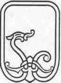 САНКТ-ПЕТЕРБУРГСКИЙ ЦЕНТР ПО ИССЛЕДОВАНИЮИСТОРИИ И КУЛЬТУРЫ СКАНДИНАВСКИХ СТРАНИ ФИНЛЯНДИИ Санкт-Петербургская Ассоциация международного сотрудничества Комитет по внешним связям Санкт-ПетербургаРоссийская национальная библиотекаРусская христианская гуманитарная академия Санкт-Петербургский государственный университетДВАДЦАТь первая  международная научная конференцияСанкт-Петербург и Страны Северной Европы3-4 апреля .ПРОГРАММАСанкт-Петербург«Мероприятие проводится при финансовой поддержке Российского фонда фундаментальных исследований, проект № 19-09-20019»3 апреля . Ассоциация международного сотрудничества (Литейный пр., д. 60) Регистрация участников конференции(13.30 – 14.00) Открытие конференции14.00Мудрак Маргарита Федоровна,  Председатель Правления Санкт-Петербургской ассоциации международного сотрудничестваРазвитие сотрудничества Санкт-Петербурга и  стран Северной Европы  на современном этапе (Вступительное слово) Барышников Владимир Николаевич, д.и.н., профессор Санкт-Петербургского государственного университетаКонференции «Санкт-Петербург и страны Северной Европы» - история и традиции (Вступительное слово)Лихоманов Антон Владимирович, к.и.н., Российская национальная библиотекаКоллекции Российской Национальной библиотеки по скандинавским странам и Финляндии(Вступительное слово)Приветственное выступление представителя Комитета по внешним связям Санкт-ПетербургаПриветственные выступления представителей Генеральных консульств стран Северной Европы в Санкт-ПетербургеЛаммила Анне,  Генеральный консул Финляндии в Санкт-ПетербургеПриветствие участникам конференции «Санкт-Петербург и страны Северной Европы»Контула-Вебб Сани, ФинляндияИнститут Финляндии в Санкт-ПетербургеПредставление двадцатого выпуска журнала «Санкт-Петербург и страны Северной Европы» Представление монографииНовикова Ирина Николаевна, д.и.н., профессор Санкт-Петербургского государственного университетаКозлов Д. Ю. «Шведский поход» адмирала фон Эссена (июль 1914 года) (М.: Квадрига, 2019).пленарное заседание Руководители:  д.и.н., профессор В. Н. Барышников,                                                          М. Ф. МудракВасара Виена-Туули, ТампереЗначение Вестерботтена и Финнмарка в деятельности Академического карельского обществаЛукошков Андрей Васильевич, к.т.н., Центр подводных исследований РГОРеконструкция боевых действий 1918-1919 годов в Финском заливе на основе обнаружения останков погибших кораблейТерюков Александр Иванович,  к.и.н., Музей антропологии и этнографии РАНМасоны в окружении адмирала И. И. де Траверсе. Новая интерпретация старых фактовКонцертная программа4 апреля . Русская христианская гуманитарная академия  (наб. реки Фонтанки, 15, Актовый зал)Регистрация участников конференции (1100 -1115)Богатырев Дмитрий Кириллович, д. филос.н., профессор, ректор Русской христианской гуманитарной академииВступительное словопленарное заседание (1115 – 1230)Руководители:  д.и.н., профессор В. Н. Барышников,                                д.и.н., профессор В. Е. Возгрин Козлов Денис Юрьевич, д.и.н., Институт российской истории РАН (Москва)Проблема «минной блокады» проливов Оландсгаф и Кваркен в контексте российско-шведских отношений периода Первой мировой войныГеуст Карл-Фридрик, ХельсинкиФинский наблюдательный пункт в Петергофе 1942-1943 гг.Барышников Владимир Николаевич, д.и.н., профессор Санкт-Петербургского государственного университетаМаршал К. Г. Э. Маннергейм и Выборгская наступательная операция советских войск в июне .Представление монографий Ли Инин, Китайская Народная РеспубликаКротов П. А. «Полтавская битва. Переломное сражение русской истории» (М.: Яуза-каталог: Якорь, 2018. 640 с.)Назаренко Кирилл Борисович, д.и.н. профессор Санкт-Петербургского государственного университетаРоссийский флот и дипломатия Екатерины II. Флот, война, политика. Т. 1: Наследие Петра Великого (СПб.: Остров, 2019. 512 с.)(кофейный перерыв)секционные заседания(1300 -1700)Первая секцияЭкономика, война и политика(Актовый зал) Руководители:  д.и.н., профессор С. Г. Веригин,                           д.и.н., профессор А. В.Смолин Сорокин Пётр Егорович, к.и.н., Институт истории материальной культуры РАНШтурм крепости ЛандскронаЧепель Александр Иванович, к.и.н., доцент Санкт-Петербургского государственного морского технического университета   «В порубежной деревне укрываясь, жили…»: укрывательство перебежчиков в шведско-русском приграничье после Столбовского мираВостров Алексей Владимирович, Санкт-Петербургский Политехнический университет Почтовая дорога Великого княжества Финляндского как фактор традиционного шведского влиянияФлоринский Михаил Федорович, д.и.н, профессор Санкт-Петербургского государственного университетаСовет министров и правовой статус Великого княжества Финляндского 1907-1914 гг.Дубровская Елена Юрьевна, к.и.н., Карельский научный центр РАНВлияние русского «военного фактора» на жизнь населения Финляндии заключительный период финляндской автономииМихайловская Анастасия Александровна, Санкт-Петербургский государственный университет«Мужественная приверженность немецкой стороне» Швеции во время Первой мировой войныБажанов Денис Александрович,  к.и.н., доцент Российского государственного педагогического университета им. А. И. ГерценаВзгляд в будущее: контакты депутатов сейма Финляндии с представителями ВКГД в дни Февральской революциикофейный перерыв14.30-14.40 Иванов Вячеслав Александрович, к.и.н, Крымский инженерно-педагогический университетСоветско-финляндские отношения в 1918–1944 гг. и «украинский вопрос» в системе международных отношенийСмолин Анатолий Васильевич, д.и.н., профессор Санкт-Петербургского государственного университетаСоветско-финляндская мирная конференция в Тарту. Второй этап: 28 июля – 14 октября .Чекунов Владимир Юрьевич, ИКО "Карелия"Эффективность бомбометаний советской авиации по железнодорожным узлам Карельского перешейка в годы «Зимней войны» (на основании документов РГВА)Веригин Сергей Геннадьевич, д.и.н., профессор, Петрозаводский государственный университет Разведывательно-диверсионная деятельность финской дальней разведки в 1941-1944 гг.Аленов Михаил Петрович, Санкт-Петербург
 Ялкала - ад русских военнопленныхГуляев Денис Александрович, Санкт-Петербургский государственный университетИзменения во внутренней экономике Швеции на первом этапе Второй мировой войныСтендовые выступленияМашукова Елена Юрьевна, к.ф.н., Военно-космическая академия им. А.Ф. МожайскогоА.И. Герцен о независимости ФинляндииСиницын Александр Александрович, к.ф.н., доцент Русской Христианской гуманитарной академииИсторическая наука и современные геополитические процессыМартынова Светлана Александровна, к.ф.н., Российский государственный педагогический университет им. А. И. Герцена, Ермилов Кирилл Андреевич, к.филос.н, Санкт-Петербургский государственный экономический университет Стратегии социализации в контексте (пост)современности.Чайка Виктория Николаевна, к.юр.н., Санкт-Петербургский университет ГПС МЧС России Ценностные ориентиры профессиональной деятельности в условиях современного социумаВторая секцияЛюди и события сквозь призму истории(ауд. 707)Руководители:  к.и.н. А. И. Терюков                                      Ю. В. БалаценкоМихалкова Татьяна Кирилловна, Санкт-ПетербургПамять о Микаэле Агриколе в Финляндии и РоссииЖаров Борис Сергеевич, к. фил.н., доцент Санкт-Петербургского государственного университетаАнна Васильевна Ганзен (Васильева), переводчик и литератор. К 150-летию со дня рожденияФруменкова Татьяна Георгиевна, к.и.н., доцент Российского государственного педагогического университета им.А.И. ГерценаП. Г. Ганзен как переводчик популяризатор в России скандинавской педагогической и научно-популярной литературы (конец XIX – начало XX в.)Славнитский Николай Равильевич, к.и.н., Государственный музей истории Санкт-ПетербургаДеятельность шаутбенахта И.Ф. Боциса по обороне Выборга и обеспечению его гарнизона провиантом в 1710-1711 гг.Григорьева Нина Васильевна, Санкт-Петербург «Путешествие в русскую Финляндию»кофейный перерыв14.30-14.40Йоутсен Надежда Львовна, к.и.н., Музей антропологии и этнографии РАН, Терюков Александр Иванович, к.и.н., Музей антропологии и этнографии РАНАдмирал И.И. де Траверсе как исследователь Арктики. Новые материалыСутягина Людмила Эдуардовна, к.ф.н., Музей антропологии и этнографии РАН, Турне Людмила Александровна, Русский салон Стокгольма (Швеция)Из истории русской эмиграции в Швеции: общество «Русский салон». Взгляд изнутри.Балаценко Юрий Дмитриевич, Музей-усадьба И. Е. Репина «Пенаты», Иванова Наталья Владимировна,  издательство «Welcome»«Братья меньшие» в жизни русского художника И. Е. РепинаКорчагин Олег Викторович, Санкт-Петербургский государственный университет«Его путь не был моим путём»: Тююне Токой и её отец ОскариГехт Антон Борисович, к.и.н. Санкт-Петербургский государственный университет,  телекоммуникаций им. проф. М. А. Бонч-Бруевича, Цверианашвили  Иван Алексеевич,  Санкт-Петербургский государственный университет телекоммуникаций им. проф. М. А. Бонч-Бруевича.Карл Вильгельм Шееле: вехи биографии и научной деятельностиСтендовые выступленияПрокуденкова Ольга Викторовна, к.к., доцент Санкт-Петербургского государственного института культуры,  Свиридова Любовь Олеговна, к.к. доцент Санкт-Петербургского государственного института культуры
Интерпретация мифа в концепции  Антти Аматуса АарнеКулиев Олег Игоревич, к.ф.н., Русская Христианская гуманитарная академияЧему богослов Ориген научился у гностика Гераклеона?Хромцова Марина Юрьевна,  к.ф.н., Русская Христианская гуманитарная академияВели-Матти Кярккяйнен о конструктивной христианской теологии третьего тысячелетия.Кудрявцев Антон Анатольевич, Российский государственный педагогический университет им.А.И. ГерценаСеверный протестантизм в Петербурге в ХХ веке. С. Кьеркегор и Я. ДрускинТретья секцияБалтийское море: сотрудничество и противостояние(ауд. 705)Руководители:  д.и.н., профессор П. А. Кротов,                            д.и.н., профессор Г. А. Гребенщикова Кротов Павел Александрович, д.и.н., профессор Санкт-Петербургского государственного университетаПролог создания Российского флота на Балтике (новые архивные находки по истории Осударевой дороги 1702 г.)Иванов Александр Вячеславович, Центральный военно-морской музейПроблемы музейной мифологизации событий Великой Северной войны (по материалам Центрального военно-морского музея, Санкт-Петербург)Гребенщикова Галина Александровна, д.и.н., профессор Санкт-Петербургского государственного морского технического университетаРоссия и Швеция накануне русско-турецкой войны 1768-1774 годов: равновесие и противостояние (по документам Историко-документального департамента Архива внешней политики Российской империи МИД РФ)Кипнис Борис Григорьевич, Санкт-Петербургский государственный институт культурыКампания 1788 г. Русско-Шведская война в стратегическом контексте осады Очакова. Пашков Александр Михайлович, д.и.н., профессор Петрозаводского государственного университаРоль и значение Северного Приладожья в русско-шведской войне 1808-1809 годовКобчиков Евгений Юлианович, к.и.н., Музей истории Кронштадта  Неизвестный визит французской эскадры в Кронштадт 1824 г.кофейный перерыв14.30-14.40Подсобляев Евгений Феликсович, д.в.н., профессор Балтийского государственного технического университетаДинастия Сенявиных: от истоков к вершинам тактики отечественного парусного флотаШрадер Татьяна  Алексеевна, к.и.н., Музей антропологии и этнографии РАНМорской поход, с посещением Норвегии, кадета Н. А. Римского-КорсаковаПартала Михаил Анатольевич, к.т.н., доцент Санкт-Петербургского государственного электротехнического университетаДеятельность радиоразведки русского флота по вскрытию системы германских корабельных дозоров на Эстергарн-Люзерортской позиции осенью 1915 года.Фокин Владимир Иванович, д.и.н., профессор Санкт-Петербургского государственного университетаРоссийско-норвежское соглашение о разграничении морских пространств в Баренцевом море и Северном Ледовитом океане и первый опыт применения политики «стратегических коммуникаций»Фатькина Елизавета Игоревна, Санкт-Петербургский государственный университет телекоммуникаций им. проф. М.А. Бонч-БруевичаВзаимодействие стран Северной Европы в области экспорта вооруженийТепляков Валерий Вячеславович, Санкт-Петербургский государственный университет Исторические предпосылки формирования новой транзитной политики России в ПрибалтикеСтендовые выступленияКетова Татьяна Николаевна, к.ф.н., доцент Первого Санкт-Петербургского государственного медицинского университета им. акад. И.П.ПавловаЭкологическая этика в регионах Северо-ЗападаЕрмичев Александр Александрович, д.ф.н., профессор Русской Христианской гуманитарной академииСеверные страны и русский духовный ренессансКрылова Любовь Викторовна, Русская Христианская гуманитарная академия, Энгельке Марина Марковна, Русская Христианская гуманитарная академия, Смирнова Галина Тихоновна, Русак Александра Александровна, Русская Христианская гуманитарная академияДиалоге культур в контексте современных тенденций психологииЕсликова Елена Владимировна, к. пс. н., доцент ГАОУ ДПО ЛОИРОСоциокультурные  и антропологические основания анализа психологической безопасности личности и социальных системЧетвертая секцияИсторические источники, взгляды и оценки(ауд. 504)Руководители:  д.и.н. П. А. Петров,                            к.и.н. Т. А. Базарова Возгрин Валерий Евгеньевич, д.и.н., профессор Санкт-Петербургского государственного университетаНовое платье норманизмаБазарова Татьяна Анатольевна, к.и.н., Санкт-Петербургский институт истории РАН«Небываемою многое время викториею… поздравляю»: Переписка П. П. Шафирова и Ф. М. Апраксина в 1714 г.Стерликова Арина Анатольевна, к.и.н.,  доцент Санкт-Петербургский государственный университет аэрокосмического приборостроенияПереговоры о мире со Швецией в переписке русских дипломатов (1716 - 1718)Шкваров Алексей Геннадьевич, к.и.н., Хельсинский университетГарнизон Роченсальма в 1790-1810-х гг.Коваленко Геннадий Михайлович, к.и.н., НовгородБернтд Юлиус Брайтхольц в Петербурге и Ярославле. 1808-1809 гг.Козлов Никита Олегович, Санкт-Петербургский государственный университетРусская пресса и борьба немецкоязычного населения Шлезвига и Гольштейна в 1863 - 1864 гг. за независимостькофейный перерыв14.30-14.40Лобанова Дарья Ростиславовна, Санкт-Петербургский государственный университет Особенности восприятия американской прессой гражданской войны в Финляндии  1918 г.Николаев Никита Иванович, Санкт-Петербургский государственный университет Тартуские мирные переговоры между Советской Россией и Финляндией на страницах «Правды» и «Известий»Родин Денис Валерьевич, Московский государственный университет имени М.В. ЛомоносоваВзаимоотношения СССР и стран Балтии в оценках британских дипломатов (1925-1929)Полевая Анастасия Алексеевна, Санкт-Петербургский государственный университетОрганизации «Отечественная лига» в Норвегии: программа и деятельность в межвоенный периодПетров Павел Владимирович, д.и.н., Государственный музей-заповедник «Петергоф»Доклад немецкого командующего войсками в Норвегии «Финско-русская война на море 1939/1940» как исторический источникЯковлева Анна Евгеньевна, Санкт-Петербургский государственный университет Освещение в советской прессе отношения населения и правительства Швеции к процессу ремилитаризации ФРГ (1952-1955)Стендовые выступленияПротанская Елена Сергеевна, д.ф.н., профессор Санкт-Петербургского института культуры Памятные даты, персоны и события народов Северной Европы в проекте «Этнокалендарь Санкт-Петербурга (2007-2020 гг.)»Суворов Николай Николаевич, д.филос.н., профессор  Санкт-Петербургского государственного института культурыВоображаемые миры как форма культурной идентификации в исландских сагахРахманин Алексей Юрьевич, к.ф.н., Русская Христианская гуманитарная академияСеверный Витгенштейн - типология рецепции и развития аналитической философии в ФинляндииВиноградов Дмитрий Анатольевич, Российский государственный педагогический университет им.А.И. Герцена,  Рябикова Евгения Александровна, Российский государственный педагогический университет им.А.И. Герцена, Мерзлая Наталья Анатольевна, Российский государственный педагогический университет им.А.И. ГерценаСовременные антропологические аспекты в изучении актуальной социальной ситуацииПятая секцияНаука, культура и религия (ауд. 704)Руководители:  д.и.н. В. И. Мусаев,                            к.и.н. Ю. И. МошникГубанов Илья Борисович, к.и.н., Музей антропологии и этнографии РАНОт Юлия Цезаря до Саксона Грамматика и Ландслова. Трансформация общества древних германцев с I в. до н.э. до XII - XIII вв.Ватман Семен Викторович, к.ф.н., Санкт-Петербургский университет культуры и искусствМифическая космология “Калевалы” и ландшафты СевераВанягин Алексей Васильевич, Российский педагогический университет им. ГерценаДискуссия Pirenne Thesis в зарубежной науке. Поступление серебра в Европу с Северо-Запада современной России VIII-X вв., как фактор экономического развития. Последствия и выводы данной дискуссии в отношении отечественной историиШмонин Дмитрий Викторович, д.филс.н., профессор  Русской Христианской гуманитарной академииТеология в обучении: опыт России и ФинляндииМусаев Вадим Ибрагимович, д.и.н., Санкт-Петербургский институт истории РАНКонфликты вокруг православных обителей на Ладоге в начале ХХ в.Поднебенная Алена Дмитриевна, Санкт-Петербургский государственный университет Архитектура Выборга XVIII века: перспективы исследованияШувалова Анастасия Николаевна,  Российская Национальная БиблиотекаВопрос о строительстве церкви греческого исповедания во Фридрихсгаме в середине XVIII векаМошник Юлия Игоревна, к.и.н., Выборгский объединенный музей-заповедникРаботы по восстановлению Выборга в 1941–1943 гг. Планы и реализация.кофейный перерыв14.30-14.40Кривдина Ольга Алексеевна, д. иск., Государственный Русский музей Произведения датских скульпторов в каталоге Государственного ЭрмитажаИвлева Светлана Евгеньевна, Государственный Русский музейИздания о Северной Европе в Великокняжеских собраниях (библиотека Великого князя Николая Николаевича)Гаврилова Ксения Сергеевна, Санкт-Петербургский государственный университетОсобенности академических контактов Гельсингфорского и Петербургского университетов конец XIX- начало XX в.Хуциева Виктория Валерьевна, к.и.н., доцент Российского педагогического университета им. ГерценаСкандинавские традиции предпринимательской благотворительности в Петербурге на рубеже XIX-XX вв. (на примере Скандинавского, Финского и Шведского благотворительных обществ)Балашов Евгений Александрович, Санкт-ПетербургТопонимические загадки Карельского перешейка. Кузнецов Виталий Николаевич, Выборгский объединенный музей-заповедникМузей-заповедник Ялкала, его роль в укреплении добрососедства между Россией и Финляндией.Стендовые выступленияУстюгова Елена Николаевна, д.ф.н., профессор Санкт-Петербургского государственного университетаАнтропологическое мышление в  современной  финской архитектуре (Юханни Палласмаа)Москвина Ирина Константиновна, к.ф.н, доцент Санкт-Петербургского государственного института культурыТеоретико-практические аспекты защиты  культурных ценностей в Финляндии и России: сопоставительный анализЩученко Владимир Александрович, д.ф.н., профессор Русской Христианской гуманитарной академииИсторические псевдоморфозы в процессе взаимодействия национальных культурГрякалов Алексей Алексеевич, д.ф.н, Российский государственный педагогический университет им. А. И. Герцена, Преображенская Кира Владиславовна, к.ф.н. Русская Христианская гуманитарная академияДеструкции (пост)современности и топологическая субъективность.Вахрушева Ирина Аркадьевна, к. пс.н., доцент Русской Христианской гуманитарной академииПсихология  на стыке науки и религииЕгоров Владимир Александрович, Русская Христианская гуманитарная академияСтарые и новые религии в пространстве современной Европыпленарное заседание (Актовый зал)(1630 – 1700)Руководители:  д.и.н., профессор В. Н. Барышников,                            д.и.н., профессор П. А. Кротов Представление книгАмирханов Леонид Ильясович, Санкт-Петербург-  Карельский перешеек. Страницы истории. Кн. 2. (СПб., - ООО «Издательский центр «Остров», 2018)- Каранкевич Л. А. Июнь 1944 года. Хроника первых днй советского наступления на Карельском перешейке (СПб., Голь, 2017)Востров А. В. Аланды. Острова мира и раздора (СПб.: Остров, 2018). Подведение итогов конференции(1700 – 1730 )